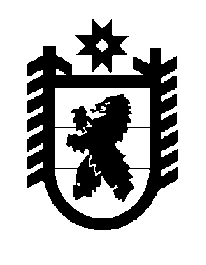 Российская Федерация Республика Карелия    ПРАВИТЕЛЬСТВО РЕСПУБЛИКИ КАРЕЛИЯПОСТАНОВЛЕНИЕот 21 декабря 2011 года № 367-Пг. ПетрозаводскО внесении изменений в постановление ПравительстваРеспублики Карелия от 22 февраля 2000 года № 44-П Правительство Республики Карелия п о с т а н о в л я е т:Внести в приложение № 1 к Положению о порядке передачи имущества, находящегося в государственной собственности Республики Карелия, в аренду и безвозмездное пользование, утвержденному  постановлением Правительства Республики Карелия от 22 февраля 2000 года № 44-П "Об утверждении  Положения о порядке передачи имущества, находящегося в государственной собственности Республики Карелия, в аренду и безвозмездное пользование" (Собрание законодательства Республики Карелия, 2000, № 2, ст.294; 2001, № 5, ст.656; № 8, ст.1104; 2002, № 12, ст.1594; 2003, № 3, ст.274; 2004, № 4, ст.425; 2005, № 2, ст.116; 2006, № 7, ст.872; 2007, № 3, ст.348; № 9, ст.1138; 2008, № 1, ст.35; 2009, № 6, ст.670; № 9, ст.1020, 1023; № 12, ст.1478, 1486; 2010, № 8, ст.995;         № 12, ст.1708; 2011, № 7, ст.1091; Карелия, 2011, 15 сентября), следующие изменения:абзац четвертый признать утратившим силу;абзац шестой изложить в следующей редакции:"Заявитель вправе по собственной инициативе представить справку налоговых органов о наличии расчетных и других счетов в банках.";абзац двенадцатый изложить в следующей редакции:"Заявитель вправе по собственной инициативе представить справку налоговых органов о наличии расчетных и других счетов в банках.".          ГлаваРеспублики Карелия                                                                     А.В. Нелидов